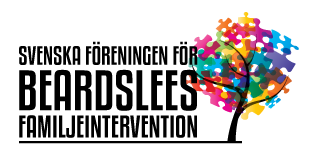 
Välkommen till inspirationsdag 6/5-21
 i Göteborg/MölndalNär: 210506 9.00  – 16.00Var: SU/Mölndal R-Huset, R-aulan 
Preliminärt program:
Interventioner för att främja psykisk hälsa och välmående hos barn till föräldrar som har kontakt med vuxenpsykiatriLina Wirehag Nordh, leg psykolog inom BUP och doktorand på Psykologiska institutionen Göteborgs universitetUnga omsorgsgivare i Sverige: Forskningsresultat och teoretiska perspektivCharlotte Melander och Monica Nordenfors 
Institutionen för socialt arbete GÖTEBORGS UNIVERSITET Att bryta mönster - förebyggande arbete med barn och unga med psykisk sjukdom i familjenLisa Gustafsson m.fl. GyllingenVerksamheten Gyllingen, som funnits i snart 20 år, ger stöd till barn och ungdomar som har någon i sin familj med psykisk ohälsa eller sjukdom. Hos dem kan man träffa andra i samma ålder och liknande situation i grupp eller få enskilt stöd genom samtal. Ytterligare information kommer!
Agneta Leemann & Sofie Holmgren Annander 